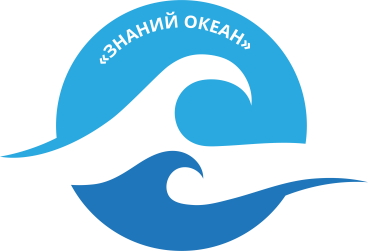 Итоги IV региональной дистанционной олимпиады «Знаний океан»Название командыОУРуководитель командыРезультатИскателиГБОУ школа № 593 с углубленным изучением английского языка Невского района Санкт-ПетербургаХаритонова Юлия Вильевна, учитель начальных классовДиплом I степениМатемоллюскиГосударственное бюджетное общеобразовательное учреждение средняя общеобразовательная школа № 328 с углубленным изучение английского языка Невского района Санкт-ПетербургаКосмачевская Валентина Анатольевна, учитель начальных классовДиплом I степени32 дельфинаГосударственное бюджетное общеобразовательное учреждение средняя общеобразовательная школа № 403 Пушкинского района Санкт-ПетербургаРомановская Светлана Яновна, учитель начальных классовДиплом II степениКоралловые рифыГосударственное бюджетное образовательное учреждение Гимназия № 49 Приморского района Санкт-ПетербургаРадзиевская Людмила Анатольевна, учитель начальных классовДиплом I степениВеселые ребятаМуниципальное автономное общеобразовательное учреждение средняя общеобразовательная школа № 7 г. Туймазы муниципального района Туймазинский район Республики БашкортостанЧелпанова Ольга Максимовна, учитель начальных классовДиплом III степениСила разумаГосударственное бюджетное общеобразовательное учреждение средняя общеобразовательная школа № 403 Пушкинского района Санкт-ПетербургаБердникова Ольга Игоревна, учитель начальных классовДиплом II степениМуми-тролль и команда Государственное бюджетное общеобразовательное учреждение средняя общеобразовательная школа № 23 с углубленным изучение финского языка Невского района Санкт-ПетербургаШабалина Анастасия Павловна, учитель финского языкаДиплом II степениСледопытыГосударственное бюджетное общеобразовательное учреждение средняя общеобразовательная школа № 411 «Гармония» с углубленным изучение английского языка Петродворцового района Санкт-ПетербургаМаринина Ирина Владимировна, учитель начальных классовДиплом II степениКрейсер «Аврора»ГБОУ школа № 630 Приморского района Санкт-ПетербургаАлексеева Екатерина Андреевна, руководитель МО начальных классовДиплом II степениВеселые ребятаГосударственное бюджетное общеобразовательное учреждение средняя общеобразовательная школа № 436 Петродворцового района Санкт-Петербурга имени Е.Б. ЕфетаУльянова Марина Владимировна, учительДиплом I степениЛучики добраГБОУ СОШ № 136 Калининского района г. Санкт-ПетербургаСеменова СветланаДиплом III степени